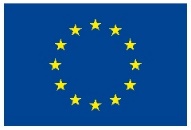 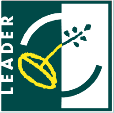 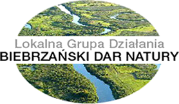 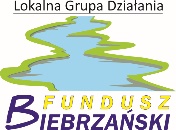 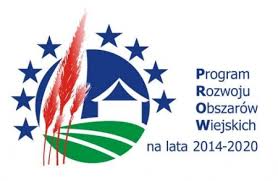      „Europejski Fundusz Rolny na rzecz Rozwoju Obszarów Wiejskich: Europa inwestująca w obszary wiejskie”……………………………..…..					          Miejscowość i  data……………………………………….…..….……………………………………….…..….………………………..……………..…..…. Imię i nazwisko, adres	OŚWIADCZENIE o zapoznaniu się z klauzulą informacyjną w zakresie przetwarzania danych osobowychw związku z organizowaną Konferencją pn.: „Nowoczesne KGW” przez Lokalną Grupę Działania – Fundusz Biebrzański w ramach projektu: „Z TRADYCJĄ W NOWOCZESNOŚĆ” współfinansowanego ze środków EFRROW w ramach Programu Rozwoju Obszarów Wiejskich (poddziałania 19.3 „Przygotowanie i realizacja działań w zakresie współpracy z lokalną grupą działania”).Oświadczam, że zgodnie z art. 13 ogólnego rozporządzenia o ochronie danych osobowych z dnia 27 kwietnia 2016 r. (Dz. Urz. UE L 119 z 04.05.2016), zostałam/łem poinformowany i przyjmuję do wiadomości, że:Administratorem moich danych osobowych określonych w formularzu zgłoszeniowym jest Lokalna Grupa Działania – Fundusz Biebrzański, ul. Plac Kościuszki 21, 16-150 Suchowola oraz w odniesieniu do czynności przetwarzania/procesów w ramach Programu Rozwoju Obszarów Wiejskich na lata 2014-2020 jest Agencja Restrukturyzacji i Modernizacji Rolnictwa z siedzibą w Warszawie, Al. Jana Pawła II 70, 00-175 Warszawa oraz Województwo Podlaskie reprezentowane przez Marszałka oraz Zarząd Województwa Podlaskiego z siedzibą w Białymstoku, ul. Kardynała Stefana Wyszyńskiego 1, 15-888 Białystok. Zgodnie z art. 37 ust. 1 lit. a) RODO, administrator powołał Inspektora Ochrony Danych, z którym można się kontaktować pod adresem poczty elektronicznej: inspektor@biebrza-leader.pl, kancelaria@wrotapodlasia.pl,  info@arimr.gov.pl .  Podstawę prawną przetwarzania moich danych osobowych jest obowiązek prawny ciążący na administratorze art. 6 ust. 1 lit. c) oraz art. 9 ust. 2 lit. g) Rozporządzenia Parlamentu Europejskiego i Rady (UE) 2016/679 z dnia 27 kwietnia 2016 r. w sprawie ochrony osób fizycznych w związku z przetwarzaniem danych osobowych i w sprawie swobodnego przepływu takich danych oraz uchylenia dyrektywy 95/46/WE (RODO) (Dziennik Urzędowy UE L 119) oraz wykonanie zadania realizowanego w interesie publicznym (art. 6 ust. 1 lit. e) RODO) wynikającego z zapisów ustawy wdrożeniowej – dane osobowe są niezbędne dla realizacji Programu Rozwoju Obszarów Wiejskich na lata 2014-2020.Moje dane osobowe będą przetwarzane wyłącznie w celu organizacji i przeprowadzenia Konferencji oraz jej udokumentowania w związku z realizacją projektu i jego zarządzania, kontroli, audytu, ewaluacji, monitorowania, sprawozdawczości i raportowania w ramach Programu oraz zapewnienia realizacji obowiązku informacyjnego dotyczącego przekazywania do publicznej wiadomości informacji o podmiotach uzyskujących wsparcie z funduszy polityki spójności w ramach Programu Rozwoju Obszarów Wiejskich na lata 2014-2020 (PROW 2014-2020).Moje dane osobowe zostaną przekazane do przetwarzania Instytucjom współadministrującym oraz podmiotom, które są do tego uprawnione na podstawie przepisów prawa.  Moje dane osobowe mogą zostać przekazane podmiotom realizującym badania ewaluacyjne na zlecenie Lokalnej Grupy Działania - Fundusz Biebrzański, ARiMR, oraz mogą zostać również powierzone specjalistycznym firmom uczestniczącym w organizacji wyjazdu studyjnego, w tym obiektom noclegowym świadczącym usługi na zlecenie Lokalnej Grupy Działania Fundusz Biebrzański, ARiMR kontrole i audyt w ramach PROW na lata 2014-2020. Podanie danych jest wymogiem ustawowym pozwalającym na realizację celów wymienionych w pkt 4, niepodanie danych osobowych i brak zgody na przetwarzanie danych osobowych wyklucza z możliwości wzięcia udziału w wyjeździe studyjnym.Kategoriami odbiorców danych są: Instytucje pośredniczące we wdrażaniu PROW na lata 2014-2020 oraz podmioty, które na zlecenie beneficjenta uczestniczą w realizacji projektu, podmioty świadczące usługi IT, podmioty wykonujące badania ewaluacyjne, osoby upoważnione, operatorzy pocztowi oraz podmioty wykonujące zadania w zakresie archiwizacji.Moje dane osobowe będą przetwarzane przez okres wynikający z realizacji PROW 2014-2020 oraz z przepisów prawa dot. archiwizacji.Mam prawo dostępu do treści swoich danych osobowych oraz prawo żądania ich sprostowania, usunięcia lub ograniczenia przetwarzania, a także prawo do sprzeciwu.Mam prawo do wniesienia skargi do Prezesa Urzędu Ochrony Danych Osobowych, gdy uznam, że przetwarzanie moich danych osobowych narusza przepisy RODO.Moje dane osobowe nie będą wykorzystywane do zautomatyzowanego podejmowania decyzji ani profilowania, o którym mowa w art. 22 rozporządzenia RODO..........................................................................................(czytelny podpis osoby składającej Formularz zgłoszeniowy)Lokalna Grupa Działania – Fundusz BiebrzańskiPlac Kościuszki 21, 16-150 Suchowola; tel.: 85 71-28-307www.biebrza-leader.pl; sekretariat@biebrza-leader.pl